American Government/Political Science Teacher Candidate Portfolio Guide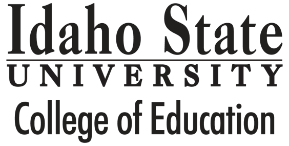 Each teacher candidate is required to create a portfolio of content work that shows alignment to Idaho Standards for Initial Certification: American Government EndorsementThe following assignments have been determined by the Political Science faculty to best demonstrate performance of Idaho American Government Teacher Standards for the following endorsement(s): American Government 6-12 (30 credit and 20 credit)Course Assignments 1. Idaho Foundation Standards for Social Studies Teachers2. Idaho Standards American Government/Political Science TeachersTeacher CandidateAll EDUC course assessments are located in Taskstream. Teacher candidates, you must submit your assignments to Taskstream for grading. You are responsible for scanning and uploading your scored work into Taskstream to show you have met the standards for your endorsement area. Your work will not be evaluated a second time, however, if you do not submit your evidence, you will delay student teaching and jeopardize your institutional recommendation for certification.Specific directions for the American Government/Political Science 6-12 endorsement or Social Studies 6-12 endorsement can be found in your Taskstream CERT Elementary or CERT Secondary program.Questions can be directed to the KENT Student Support Center (edadvise@isu.edu).CourseAssignmentStandards Addressed*HIST 1118HIST 4418Teaching VideoSS 5, 8; AmG 4POLS 1101Exams, paper (topics depends on professor)SS 4, SS 4; AmG 4,5POLS 2221Exams, paper(s)SS 4, SS 5; AmG 4,5POLS 3331Exams, paper(s) (topics depends on professor)SS 4, SS 5; AmG 4,5POLS 4401Exams, paper(s) (topics depends on professor)SS4, SS 5; AmG 4,5POLS 4403Exams, paper (s)SS4, SS 5; AmG 4,5POLS 4427Research paperSS 4, SS 5; AmG 4,5POLS 3308Exams, paper(s) (topics depends on professor)SS 4, SS 5; AmG 4,5POLS 3326Exams, paper (s) (topics depends on professor). Currently not taught.SS 4, SS 5; AmG 4,5POLS 4411Exams, paper(s) (topics depends on professor). Rarely taughtSS 4, SS 5; AmG 4,5POLS 4443Exams, paper(s) (topics depends on professor).SS 4, SS 5; AmG 4,5POLS 4455No longer taught in the department